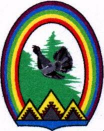 ДУМА ГОРОДА РАДУЖНЫЙХанты-Мансийского автономного округа – Югры РЕШЕНИЕот 21 июня 2018 года                                                                                  № 365О внесении изменений в решение Думы города от 24.05.2017 № 255 «О назначении, перерасчете и выплатепенсии за выслугу лет лицам, замещавшим муниципальные должности на постоянной основе и должности муниципальнойслужбы в органах местного самоуправления города Радужный»	В целях уточнения вопросов, связанных с перерегистрацией лиц, являющихся получателями пенсии за выслугу лет, замещавших муниципальные должности на постоянной основе и должности муниципальной службы в органах местного самоуправления города Радужный, Дума города решила:1. Внести изменения в приложение 1 к решению Думы города от 24.05.2017 № 255 «О назначении, перерасчете и выплате пенсии за выслугу лет лицам, замещавшим муниципальные должности на постоянной основе и должности муниципальной службы в органах местного самоуправления города Радужный»,  дополнив статью 8 частью 1.1. следующего содержания:«1.1. Комиссия на основании всех представленных документов принимает решение о сохранении или изменении размера пенсии. В случае изменения размера пенсии, Комиссия на основании принятого решения готовит проект правового акта администрации города Радужный об установлении нового размера пенсии, с даты, указанной в справке органа, осуществляющего пенсионное обеспечение.Гражданам, не прошедшим своевременную перерегистрацию по своей вине, выплата пенсии за выслугу лет приостанавливается и возобновляется после прохождения перерегистрации без учета периода, на который была приостановлена выплата пенсии за выслугу лет.». 2. Опубликовать настоящее решение в газете «Новости Радужного. Официальная среда».3. Настоящее решение вступает после его официального опубликования.Председатель Думы города                                   Временно исполняющий 								              полномочия главы города ____________    Г.П. Борщёв                              _________   Ю.В. Осипенко